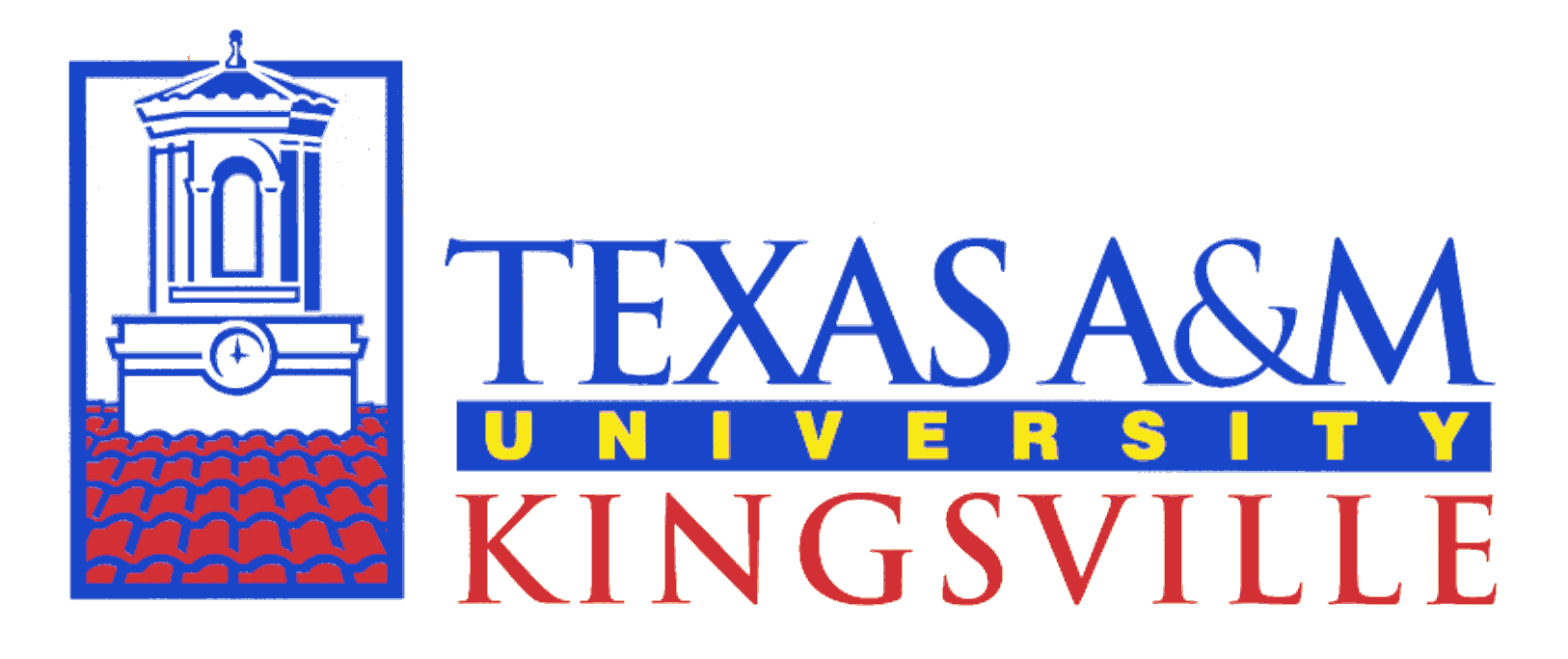 SOCIAL WORK ProgramField Instructor Data SheetName: 								   Date: 				Agency Name: 											Agency Address: 											Phone: 							   Fax: 					E-Mail: 												EDUCATIONAL BACKGROUNDUndergraduate School: 										Degree Received: 											Major: 								   Year Graduated: 			Graduate School: 											Degree Received: 											Major: 								   Year Graduated: 			Graduate School: 											Degree Received: 											Major: 								   Year Graduated: 			EMPLOYMENT BACKGROUNDPlease list employment history in social work, beginning with most recent:Agency: 						Position: 					Dates of Employment: 				to 						Agency: 						Position: 					Dates of Employment: 				to 						Agency: 						Position: 					Dates of Employment: 				to 						Agency: 						Position: 					Dates of Employment: 				to 						PROFESSIONAL LICENSE AND MEMBERSHIPSPlease indicate your professional license & number and other professional credentials: Notice: A license is not required to be a Field Instructor.  However, we would like to know what license(s) and certifications you hold.	 LBSW: # 						 LCSW: # 					 LMSW: # 						 Member of NASWOther: 													Please describe your commitment to providing social work education, supervision, including what support will be provided by the agency:  																															I verify that the stated information is accurate and complete.Field Instructor Signature						Date